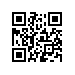 О внесении изменений в приказ от 11.04.2017 № 6.18.1-01/1104-01 «О составе апелляционной комиссии по проведению апелляций по результатам государственной итоговой аттестации студентов образовательных программ факультета социальных наук»  ПРИКАЗЫВАЮ:Внести изменения в приказ от 11.04.2017 № 6.18.1-01/1104-01 «О составе апелляционной комиссии по проведению апелляций по результатам государственной итоговой аттестации студентов образовательных программ факультета социальных наук», дополнив в части Членов АК словами «Сорокина А.А. к.полит.н., старший преподаватель департамента политической науки».Проректор	                                                                                         	       С.Ю. РощинРегистрационный номер: 6.18.1-01/0206-04Дата регистрации: 02.06.2017